Viewpoint: Should students be able to listen to electronics while in school? By Jessica RobertsThe Kalamazoo GazetteNovember 26, 2010 at 8:28 AM, updated November 26, 2010 at 2:46 PM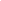 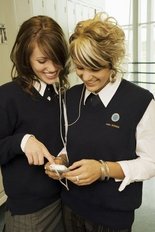 As students in high school, we should be able to use electronics during school. Of course, some teachers and adults have their pros and cons about using electronics, but if students want to be independent and do what they want to do, then let them use electronics. If they want to fail a class because they can’t learn how to balance music and texting with school work and lectures, then that’s their own fault. 

Then again, if you bring an electronic device to school, there’s a chance of it being stolen. Then the student would blame it on the school and try to make the school pay for it. It could cause problems with the student and the person who took the device. But kids these days want to be adults, so let them be responsible for their own actions.

Statistics show that kids with ADD/ADHD can organize their minds better when they listen to their favorite music. Studies have shown that music is an important factor in aiding children in learning, communication skills and retaining information. Mozart, even though it's classical music, happens to help people of all ages concentrate and open their minds, which will help them take in more information, which will make learning shorter and more efficient. 

Don Campbell, author of “The Mozart Effect,” says that listening to Mozart actually helps the mind organize time and space. It helps listeners become attentive and relaxed. So if you’re a kid or adult with or without ADD/ADHD, and you have a hard time trying to take in information or get things done in a timely, neat manner, you might want to try listening to Mozart while you’re doing your homework, while doing a job, or in a lecture hall, because it can help with these benefits: Ability to study for longer periods of timeImproves test scoresCalms hyperactive children and adultsImproves creativity and clarityCuts learning timeReduces errorsHeals the body fasterIntegrates both sides of the brain for more efficient learningRaises your IQ by nine points (Research done at the University of California, tested on students).
When all of us were young and in grade school, we learned the alphabet in song, we learned the states in song. We learn, if you take a foreign language, how to remember the numbers in song. When we were kids, we learned everything in song because it helped us remember. And to this day we can remember most of them. So if songs help us remember and learn, why can’t we listen to music while doing our work in school? If listening to music can help students learn faster, get work done faster and more efficiently, and also organize ideas better, then students should be able to listen to music when they need to.

Jessica Roberts attends Kalamazoo Central High School. 6/23/2015 